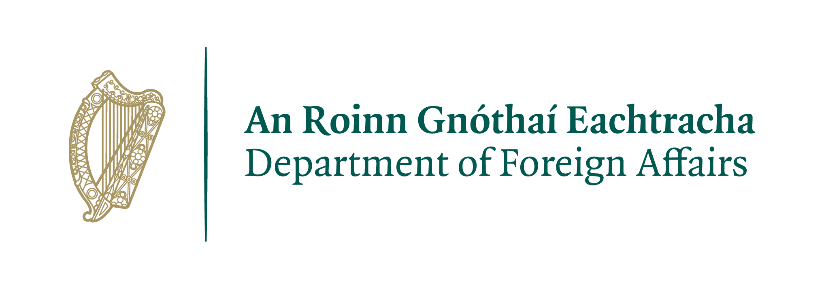 INSTRUCTIONS:     Personal & Contact Information:Academic Qualifications and Relevant Training:  Skills: Language       Please insert yes or tick the most relevant box for each language as appropriate  Skills: ITSkills: Relevant Experience:      Career History:Starting with your current details, please provide brief particulars of relevant employment or experience, referencing the key responsibilities as detailed in the job description/advertisement. Please indicate the level to which you reported and the number of staff you were responsible for. Major Achievements suitability for the role:Please outline your personal attributes, and major achievements in your career to date and why you believe you have the necessary qualifications skills, and experience for this position – Statement of Motivation:Please outline your motivation for applying for this position? [Maximum of 300 words] References:Please provide full contact details including email and phone numbers for at least two and preferably three contactable references from current or former employers.  (Note: your current employer will not be contacted without first confirming with you that it is in order to do so)Any Other Relevant Information or Comments: Please provide any additional information which you feel may be relevant to your application [Maximum 250 words]      Confirmation:         Instructions to submit your application:Save your completed form as: FAMILYNAME_FIRSTNAME_POSITION NAMESend the completed application form by e-mail only to RabatEmbassyExternalMail@dfa.ie with the heading “Policy and Research Officer”Further information on the post is available on the Embassy’s website: https://dfa.ie/irish-embassy/moroccoAll personal information received will be kept in line with GDPR guidelines.POSITION: Policy and Research OfficerEmbassy of Ireland, RabatEMPLOYMENT APPLICATION FORMPlease read the job description carefully to ensure you meet the criteria requiredPlease provide only the information most relevant to the role; skills; and experience listed in the job description/job advertisementApplications which do not meet the minimum requirements cannot be consideredRefer to the job advertisement for the relevant details to ensure you are familiar with the instructions to submit your application before the deadline.Name: Address:Email:   Address:Phone: Address:Nationality:Address:Are you currently eligible to work in Morocco? Year of AwardName of Professional Awarding Body University / CollegeMain Subject Areas or specialisation Qualification awarded (including level of qualification)Please provide details of other relevant or academic training, if you feel relevant:Please provide details of other relevant or academic training, if you feel relevant:Please provide details of other relevant or academic training, if you feel relevant:Please provide details of other relevant or academic training, if you feel relevant:Language / FluencyFluent  /  Mother tongue  Excellent Command ModerateElementary English ArabicFrenchOther, please specify:Please indicate your level of expertise based on the following levels:4 = Expert; 3 = Very Proficient; 2 = Proficient; 1 = Basic; and Blank = No expertisePlease indicate your level of expertise based on the following levels:4 = Expert; 3 = Very Proficient; 2 = Proficient; 1 = Basic; and Blank = No expertisePlease indicate your level of expertise based on the following levels:4 = Expert; 3 = Very Proficient; 2 = Proficient; 1 = Basic; and Blank = No expertisePlease indicate your level of expertise based on the following levels:4 = Expert; 3 = Very Proficient; 2 = Proficient; 1 = Basic; and Blank = No expertiseMS WordManipulating large data setsMS ExcelOther – please include below:Other – please include below:MS PowerPointMS OutlookFinancial management systems (Other relevant, please specify)Please indicate your level of expertise based on the following levels:4 = Expert; 3 = Very Proficient; 2 = Proficient; 1 = Basic; and Blank = No expertisePlease indicate your level of expertise based on the following levels:4 = Expert; 3 = Very Proficient; 2 = Proficient; 1 = Basic; and Blank = No expertisePlease indicate your level of expertise based on the following levels:4 = Expert; 3 = Very Proficient; 2 = Proficient; 1 = Basic; and Blank = No expertisePlease indicate your level of expertise based on the following levels:4 = Expert; 3 = Very Proficient; 2 = Proficient; 1 = Basic; and Blank = No expertisePolitical & Economic Reports   Media MonitoringEvents Management Administrative supportProviding high quality translations into Arabic, French and EnglishEmployer Name & Address / ProjectDateFrom To Position Held / TitleReporting line (who you reported to) and number of direct reportsReason for leaving this positionNature of your work / Description of main responsibilitiesEmployer Name & Address / ProjectDateFrom To Position Held / TitleReporting line (who you reported to) and number of direct reportsReason for leaving this positionNature of your work / Description of main responsibilitiesEmployer Name & Address / ProjectDateFrom To Position Held / TitleReporting line (who you reported to) and number of direct reportsReason for leaving this positionNature of your work / Description of main responsibilitiesEmployer Name & Address / ProjectDateFrom To Position Held / TitleReporting line (who you reported to) and number of direct reportsReason for leaving this positionNature of your work / Description of main responsibilitiesEmployer Name & Address / ProjectDateFrom To Position Held / TitleReporting line (who you reported to) and number of direct reportsReason for leaving this positionNature of your work / Description of main responsibilities1. 	Researching policy and political developments  [Maximum of 250 words]2. Trade and business experience [Maximum of 250 words]3. Specialist Knowledge e.g.: Culture, International Relations, Politics, Human Rights [Maximum of 250 words]4. Team work and interpersonal relations [Maximum of 250 words] Name and positionRelationship Email address Contact Number   I have read the terms and conditions and I satisfy all the requirements as set out in this advertisement, I am eligible to apply. I confirm that my application form is true and complete to the best of my knowledge without any material omissions. Name:Date: 